Performance Validity:Responses to Job Analysis/Job Description:Capacity GridSignature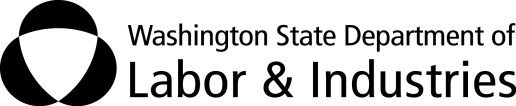 ClaimsPO Box 44291Olympia WA 98504-4291Capacity Summary  Work Rehabilitation Program  Functional Capacity Evaluation (FCE)Worker Name:Date of Report:Date of Injury:Claim Number:Accepted Conditions:Accepted Conditions:Accepted Conditions:Accepted Conditions:Clinic Name:Clinic Name:Clinic Name:Clinic Phone Number:Clinic Phone Number:Clinic Phone Number:Clinic Address:Clinic Address:City:City:State:Zip Code:Vocational Provider Name:Attending/Referring Provider Name:Attending/Referring Provider Name:Attending/Referring Provider Name:Attending/Referring Provider Name:Attending/Referring Provider Name:Start Date of ServiceStart Date of ServiceStart Date of ServiceEnd Date of ServiceEnd Date of ServiceTotal Number of visitsNumber of No ShowsNumber of CancellationsNumber of CancellationsStand-alone FCE Only: Hours of Direct Time Yes    No   Were you able to make return-to-work conclusions based on the worker’s performance and reliability measurements?  If No, do not complete the Responses to Job Analysis and Capacity Grid sections.Explain how you reached or were unable to reach, your conclusions.     Job Title/Job of Injury/GoalJob Title/Job of Injury/GoalCan perform this job goal?If No, what task(s) are limited? Describe how tasks are limited based on what objective claim related factors.1. Yes     No2. Yes     No3. Yes     No4. Yes     No5. Yes     NoWorker Name:testClaim Number:Unrelated Conditions/Factors: Describe any unrelated condition/factors and how they affected specific job goals or tasks.     Attending Provider Restrictions to Service       None/Test to Tolerance   Other (Lifting, Cardiac)     Other referral questions: List and answer any additional questions asked by the claim manager, vocational provider, employer, and/or attending provider.     Additional observations/comments:     Projected Work Tolerance:       _Hours Per day     _Hours Per day__      Total Hours per week__      Total Hours per weekSit forSit for          Minutes       Hours at a time          Minutes       Hours at a time      Hours per dayStand forStand for          Minutes       Hours at a time          Minutes       Hours at a time      Hours per dayWalk forWalk for          Minutes       Hours at a time          Minutes       Hours at a time      Hours per dayAlternately sit/stand/walk forAlternately sit/stand/walk for          Minutes       Hours at a time          Minutes       Hours at a time      Hours per dayAlternately stand/walk forAlternately stand/walk for          Minutes       Hours at a time          Minutes       Hours at a time      Hours per dayFor combined activities of sit/stand/walk or stand/walk, 2 hours in an 8-hour day is considered within normal limits.For combined activities of sit/stand/walk or stand/walk, 2 hours in an 8-hour day is considered within normal limits.For combined activities of sit/stand/walk or stand/walk, 2 hours in an 8-hour day is considered within normal limits.For combined activities of sit/stand/walk or stand/walk, 2 hours in an 8-hour day is considered within normal limits.For combined activities of sit/stand/walk or stand/walk, 2 hours in an 8-hour day is considered within normal limits.Comments:     Comments:     Comments:     Comments:     Comments:     Worker Name:testClaim Number:TaskR = Right; L = Left; B = BothHand Dominance:  R      LNeverSeldom1 – 10%0 – 1 hourOccasional11 – 33%1 – 3 hoursFrequent34 – 66%3 – 6 hoursConstant67 – 100%Not restrictedNotTestedPerform Work on LaddersClimb LaddersClimb StairsTwist NeckTwist TrunkBend/StoopKneelSquat  Partial      FullCrawl – Distance:      ft.Reach ForwardReach Waist to ShoulderWork Above ShouldersKeyboardingWrist (Flexion/Extension)Grasp (Forceful)Handle/GraspFine ManipulationOperate Foot ControlsVibrations – High ImpactVibrations – Low ImpactLifting – Floor       to Waist      lbs.      lbs.      lbs.      lbs.Lifting – Waist to Shoulders      lbs.      lbs.      lbs.      lbs.Lifting – Shoulder to Overhead      lbs.      lbs.      lbs.      lbs.Lifting – Other:            lbs.      lbs.      lbs.      lbs.Carry – Distance:       ft.      lbs.      lbs.      lbs.      lbs.Push – Dynamic Dist:       ft.      lbs.      lbs.      lbs.      lbs.Pull – Dynamic Dist:       ft.      lbs.      lbs.      lbs.      lbs.Other:      Comments:     Comments:     Comments:     Comments:     Comments:     Comments:     Comments:     Print Therapist Name Therapist SignatureDatePrint Therapist Name Therapist SignatureDate